
Överenskommelse om växling av semesterdagstillägg (semesterväxling) till extra ledighet med lön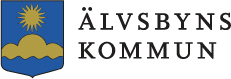 Information angående växling av semesterdagstillägg (semesterväxling):Att växla till extra ledighet med lön är en möjlighet och inte en rättighet.Det är chefens uppdrag att avgöra om växlingen kan göras utifrån verksamhetens behov.Rätt till 20 dagars sammanhängande semester under juni-aug kvarstår.De extra lediga dagarna ska tas ut under kalenderåret i samråd med chefen.Om du har mer än 12 sparade dagar så har du inte rätt att semesterväxla.Överenskommelsen sker individuellt mellan arbetstagare och chef.Ansökan kan avslås om det visar sig efter semesteromställningen att du har mer än 12 sparade dagar. Extra lediga dagarna ska vara inrapporterade och uttagna senast 31 december respektive år.Om utbetalning av alla eller några av dagarna görs så får du inte växla semesterdagstillägget året därpå.Omvandlingen kan endast avse hela årets semesterdagstillägg tillsammans med eventuella sparade dagarna som du har.OBS!När växling av semesterdagstillägget görs, sänks årsinkomsten till en mindre del. Förändrad lön kan påverka den framtida pensionen och eventuella ersättningar från Försäkringskassa och A-kassa i negativ riktning.	Innan du signerar och lämnar in ansökan ska du ha läst dokumentet ”Frågor och svar”Datum…………………………………..Underskrift………………………………………………………….	……………………………………………………….Arbetstagare			Ansvarig chefAnsökan ska vara inlämnad till din chef senast 30 november. Beviljas ansökan skickas informationen till Lönecenter som registrerar dina extra semesterdagar. Namn:Personnummer:Facktillhörighet:Verksamhet/Arbetsplats: